WE NEED YOU!Volunteer  Recruitment  MorningJoin our “VOLUNTEER RECRUITMENT MORNING”LIKE TO SHARE A TALENT? | Drive to make a difference? | KIND NATURED? | Gifted with people?Like talking to people? | LOVE COFFEE AND CAKE? | Community minded?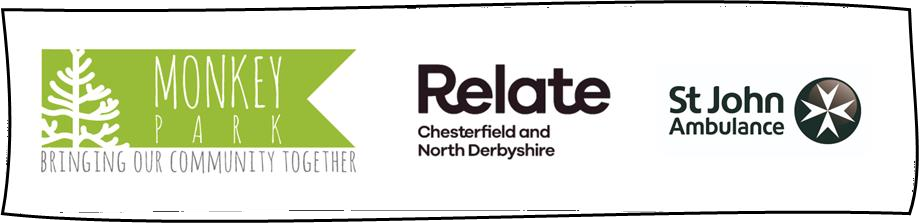 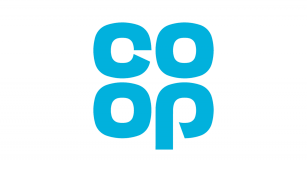 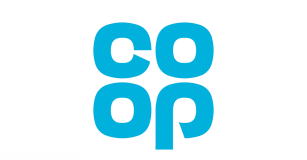 Volunteer Recruitment Morning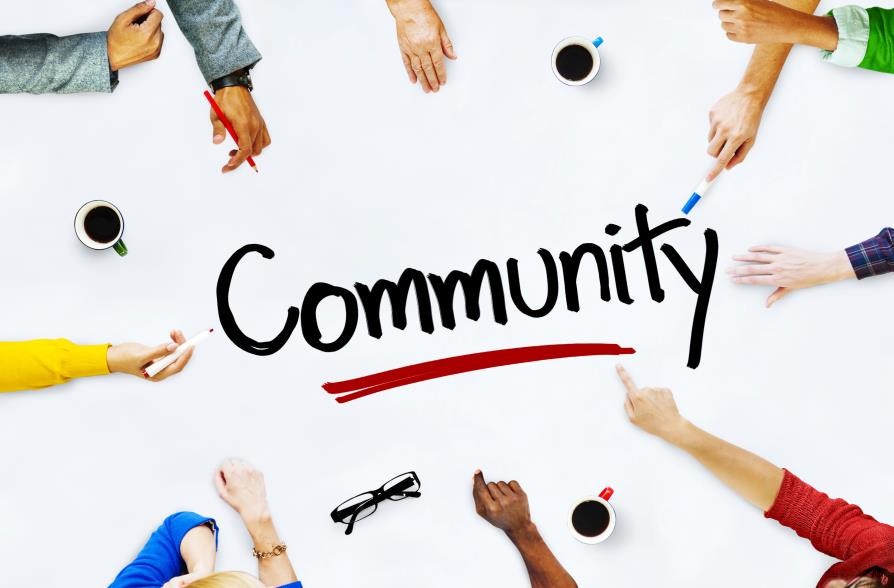 I am a VOLUNTEER – I make a damn difference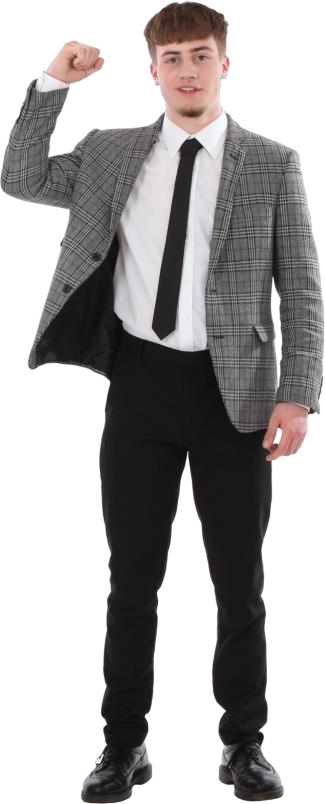 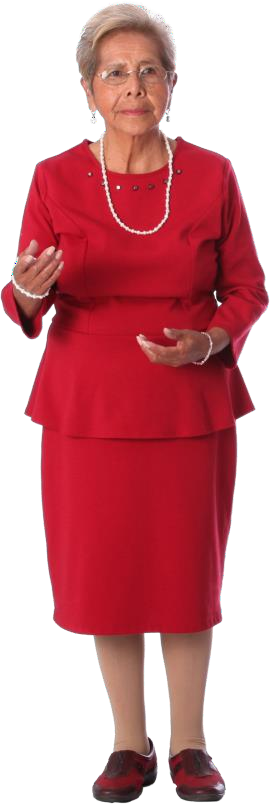 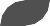 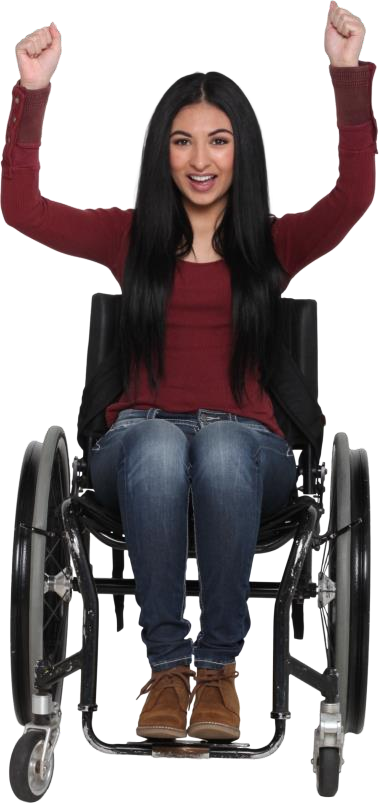 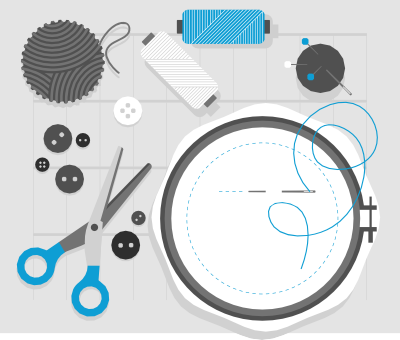 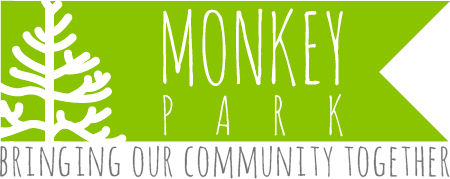 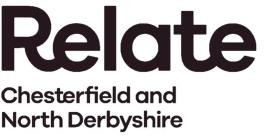 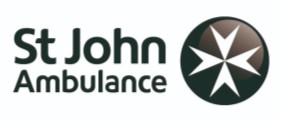 Volunteering “for me”*Gain new and lasting friendships*Gain a sense of purpose and belonging*Give back to my community*Feel-good-factor: “the helper’s high”*Get out and about*Learn new skills and flex my existing onesVolunteering “for my community”*My talents and skills could make a real difference*I could really help someone in need*My community could become more connected*I could help people’s health and wellbeing*My personality and humour could make someonesmile